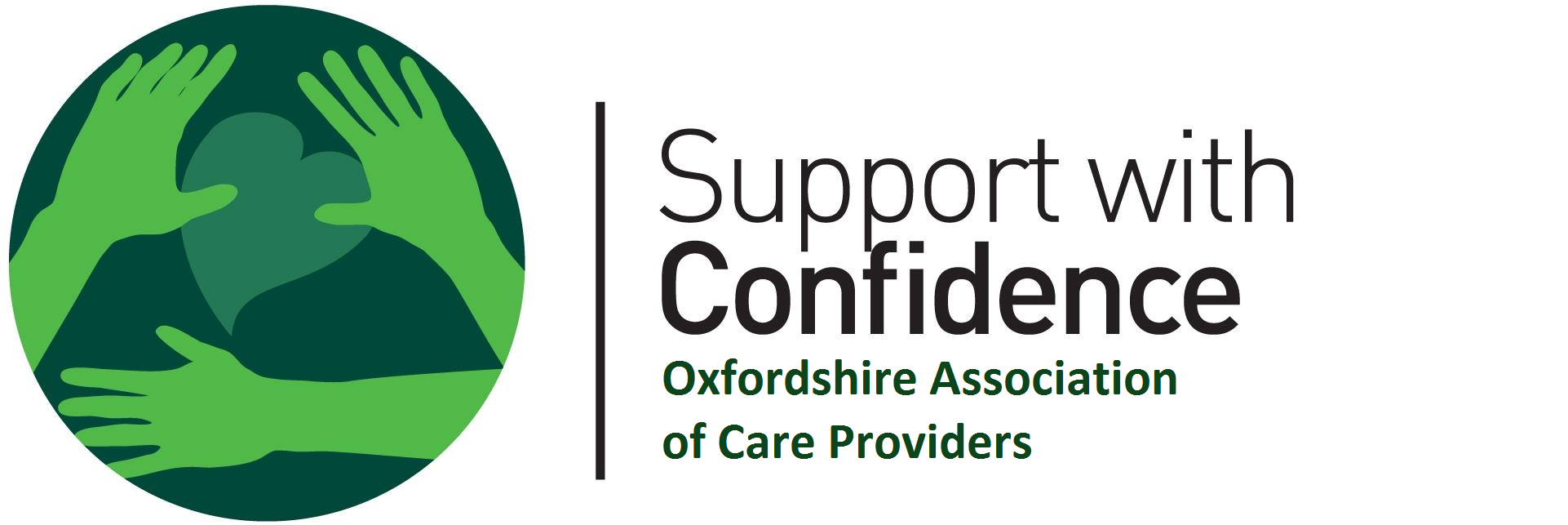 Which area the Personal Assistant works inDays and times the Personal Assistant is available, or specific hours.TitleTitleTitleMrMrMrsMissMsMsDrDrProfFull NameFull NameFull NameFull NameFull NameFull NameFull NameFull NameFull NameFull NameFull NameFull NameFull NameFull NameFull NameFull NameFull NameFull NameFull NameFull NameFull NameFull NameFirst NameFamily NameGenderGenderGenderGenderGenderGenderGenderGenderGenderGenderGenderMaleMaleMaleMaleMaleFemaleFemaleFemaleDaytime Telephone NumberDaytime Telephone NumberDaytime Telephone NumberDaytime Telephone NumberMobileMobileEmailEmailDate of last DBS check, or state never Date of last DBS check, or state never Date of last DBS check, or state never Date of last DBS check, or state never Date of last DBS check, or state never Date of last DBS check, or state never Date of last DBS check, or state never Date of last DBS check, or state never Course typeCourse typeCourse typeCourse typeCourse typeCourse typeCourse typeCourse typeCourse typeCourse typeCourse typeCourse typeCourse typeCompleted ddmmyyyyCompleted ddmmyyyyCompleted ddmmyyyyCompleted ddmmyyyyCompleted ddmmyyyyCompleted ddmmyyyyCompleted ddmmyyyyCompleted ddmmyyyyCompleted ddmmyyyyCar DriverYesNoApproximate charges:Approximate charges:Per hour 8am – 8pm Monday to Friday£ Per hour 8am – 8pm Weekends and Bank Holidays£ Per hour 9pm – 7am Overnight care£ Mileage£ Sleep over£ Short descriptionWhich tasks are provided as a Personal Assistant?Which tasks are provided as a Personal Assistant?Which tasks are provided as a Personal Assistant?Which tasks are provided as a Personal Assistant?Personal careSocial & Leisure activitiesDomestic AssistanceWork or study supportOther, please stateOther, please stateOther, please stateOther, please stateTickPostcodeIncludingGL7Broadwell, Claydon, Claydon Pike, Downington, Filkins, Fyfield, Kelmscott, Kencot, Langford, Little Faringdon, Little London, Southrop, Thornhill, Warrens CrossGL56Adlestrop, Aston Magna, Barton-on-the-Heath, Batsford, Blockley, Bourton on the Hill, Broadwell, Chastleton, Daylesford, Donnington, Dorn, Draycott, Evenlode, Little Compton, Longborough, Lower Lemington, Oddington, Old Town, Sezincote, Snowshill Hill, Springhill, Stretton on Fosse, Todenham, Upper OddingtonNN13Brackley, Croughton, Farthinghoe, Hinton-in-the-Hedges, Westbury, Turweston, MixburyOX1Boars Hill, Oxford (Central and South), Kennington, New Hinksey, Osney, South HinkseyOX2Botley, Jericho, Oxford (North and West), North Hinksey, Summertown, Wytham, WolvercoteOX3Beckley, Elsfield, Headington, Marston, Noke, Oxford (North East), Woodeaton, WoodperryOX4Blackbird Leys, Cowley, Oxford (East), Iffley, Littlemore, Rose Hill, Sandford-on-ThamesOX5Begbroke, Charlton-on-Otmoor, Fencott, Islip, Kidlington, Murcott, Tackley, Yarnton,OX7Bledington, Chadlington, Charlbury, Chipping NortonOX9North Weston, Postcombe, Thame, TowerseyOX10Berinsfield, Cholsey, Dorchester, WallingfordOX11Aston Tirrold, Aston Upthorpe, Blewbury, Chilton, Didcot, Harwell, South Moreton, UptonOX12Ardington, Charney Bassett, Childrey, Challow (East & West), Denchworth, Farnborough (Berks), Fawley, Ginge (East & West), Grove, Hanney (East & West), Hendred (East & West), Kingston Lisle, Letcombe Bassett, Letcombe Regis, Lockinge (East &West), Lyford, Sparsholt, WantageOX13Appleton, Bayworth, Besselsleigh, Cothill, Dry Sandford, Frilford, Garford, Longworth, Marcham, Shippon, Steventon, Southmoor, SunningwellOX14Abingdon, Appleford-on-Thames, Burcot, Clifton Hampden, Culham, Drayton, Little Wittenham, Long Wittenham, Milton, Radley, Sutton CourtenayOX15Alkerton, Balscote, Barford St Michael, Barford St John, Bloxham, Bodicote, Brailes, Broughton, Deddington, Hempton, Drayton, Edge Hill, Epwell, Hook Norton, Horley, Hornton, Milcombe, Milton, North Newington, Ratley, Shenington, Sibford Ferris, Sibford Gower, Shutford, South Newington, Swalcliffe, Swerford, Tadmarton, Upton, Wigginton, Wroxton,OX16BanburyOX17Adderbury, Appletree, Aynho, Arlescote, Chacombe, Charlton, Cheney, Chipping Warden, Claydon, Cropredy, Culworth, Edgcote, Farnborough (Warks), Greatworth, Great Bourton, Hanwell, King's Sutton, Little Bourton, Lower Thorpe, Marston St Lawrence, Middleton Mollington, Nethercote, Newbottle, Overthorpe, Prescote, Shotteswell, Stuchbury, Sulgrave, Thenford, Thorpe Mandeville, Twyford, Upper Astrop, Wardington, Warkworth, Warmington, WilliamscottOX18Alvescot, Asthall, Aston, Bampton, Barrington, Black Bourton, Bradwell, Brize Norton, Burford, Carterton, Chimney, Clanfield, Cote, Fulbrook, Grafton, Holwell, Lew, Little Clanfield, Radcot, Shilton, Signet, Swinbrook, Taynton, Upper Windrush, Upton, Weald, Westwell, Widford, WindrushOX20Bladon, Glympton, Kiddington, Woodleys, Woodstock, WoottonOX25Ambrosden, Arncott, Blackthorn, Caulcott, Duns Tew, Little Chesterton, Lower Heyford, Merton, Middle Aston, Middleton Stoney, North Aston, Piddington, Rousham, Somerton, Steeple Aston, Steeple Barton, Upper Heyford, Wendlebury, Weston-on-the-GreenOX26Bicester, Chesterton, LauntonOX27Ardley, Bainton, Baynards Green, Bucknell, Caversfield, Charndon, Fewcott, Fringford, Fritwell, Godington, Hardwick, Hethe, Marsh Gibbon, Newton Morrell, Poundon, Souldern, Stoke Lyne, Stratton Audley, TusmoreOX28WitneyOX29Barnard Gate, Brighthampton, Church Hanborough, Combe, Crawley, Curbridge, Ducklington, Eynsham, Freeland, Hailey, Hardwick, High Cogges, Long Hanborough, New Yatt, Newbridge, North Leigh, East End (North Leigh), Old Shifford, Shifford, Standlake, Stanton Harcourt, Stonesfield, Sutton, YelfordOX33Forest Hill, Holton, Horspath, Horton-cum-Studley, Littleworth, Milton Common, Stanton St. John, Waterperry, Waterstock, Wheatley, WoodperryOX39Chinnor, Crowell, Emmington, Henton, Kingston Blount, SydenhamOX44Ascott, Chalgrove, Chippinghurst, Chiselhampton, Cuddesdon, Denton, Garsington, Great Haseley, Great Milton, Little Baldon, Little Haseley, Little Milton, Marsh Baldon, Nuneham Courtenay, Stadhampton, Toot BaldonOX49Aston Rowant, Brightwell Baldwin, Britwell Salome, Christmas Common, Cuxham, Easington, Lewknor, Pyrton, Shirburn, WatlingtonRG4Sonning, Sonning Common, Kidmore EndRG8Goring, Streatley, Pangbourne, Whitchurch-on-ThamesRG9Hambleden, Rotherfield Peppard, Turville, Turville Heath, Skirmett, Rockwell End, Mill End, Fawley, Fingest, Frieth, Greenlands, Nettlebed, Shiplake, Henley-on-ThamesRG10Charvil, Hurst, Ruscombe, Twyford, Wargrave, Waltham St LawrenceSN6Highworth, Cricklade, Shrivenham, Watchfield, Ashton Keynes, Ashbury, Bishopstone, Castle Eaton, Hannington, Idstone, Marston Meysey, LeighSN7Faringdon, Stanford in the Vale, Uffington, Longcot, Fernham, Buckland, Great Coxwell, Little Coxwell, Littleworth, Shellingford, BuscotDayMorningAfternoonEveningNightMondayTuesdayWednesdayThursdayFridaySaturdaySunday